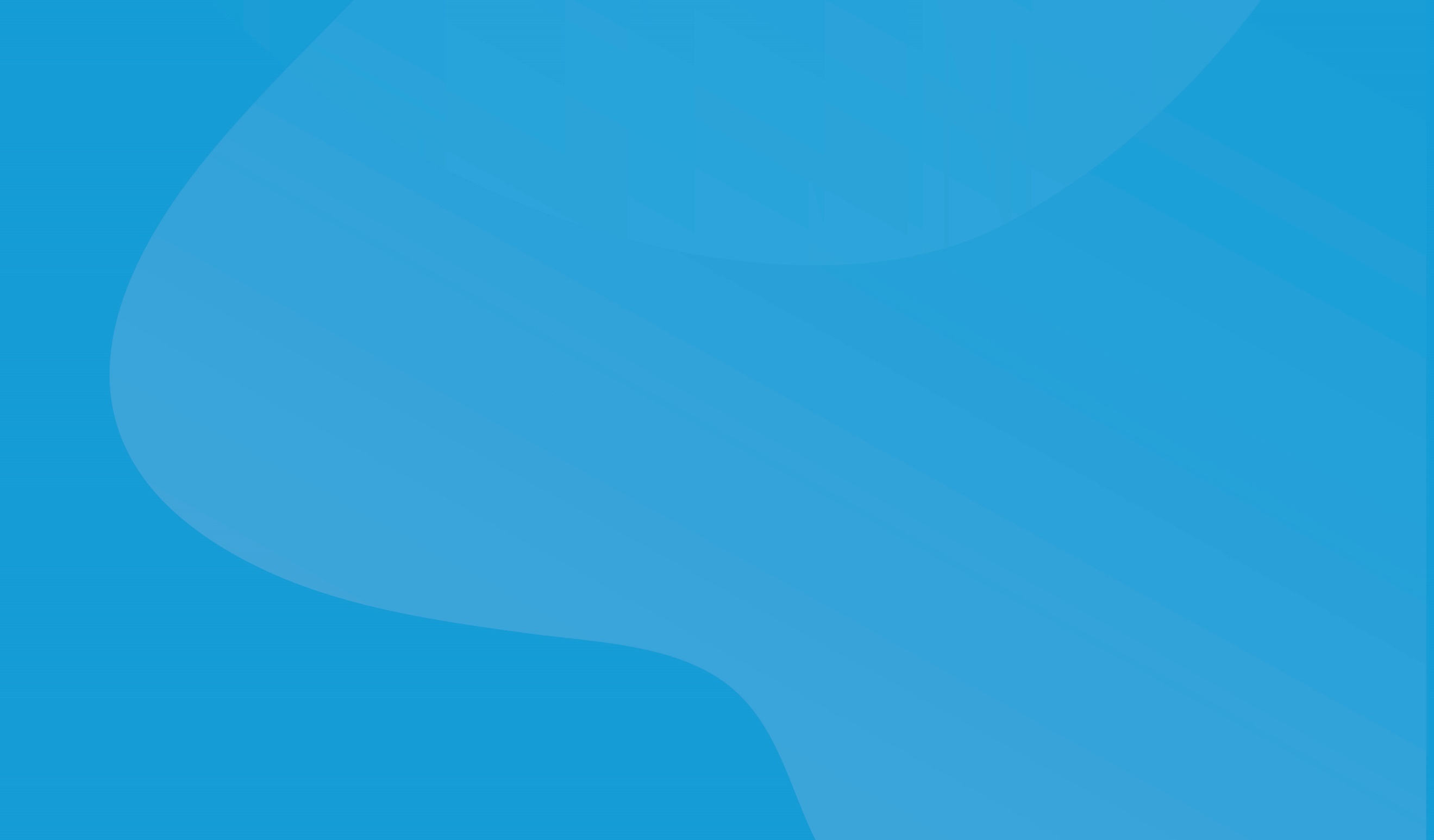 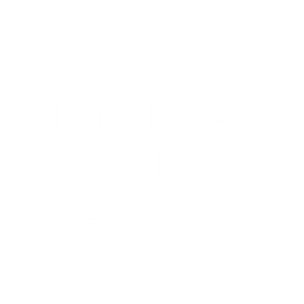 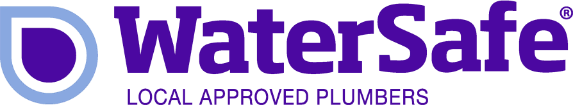 Please readThis application form is for Sole Traders or Companies who are or who employ members of the Thames Water’s Approved Plumbers Scheme (hereafter called TAPS) who wish to be displayed on the WaterSafe website (www.watersafe.org.uk).Please note if you are currently applying to become a member of TAPS you can still complete this form but it’s would be subject to the condition that you are accepted on to the scheme and only members who meet the criteria of membership will be displayed.Thames Water websiteThe application form must be read in conjunction with terms & conditions of membership of TAPS. You and your company will be required to sign at the end of this form that you accept to abide by these conditions.Please noteThames Water does not guarantee that you will obtain work through being listed and are not entering into any formal agreement with you or your company. See section 9 of the terms & conditions of membership of the TAPS.Information to display on the Thames Water websitesThames Water will provide on their website a search bar that will link to the WaterSafe Website https://www.watersafe.org.uk no information will be displayed on our site.We will use all information in accordance with Data Protection Act 2018. Copies of our Privacy policy and our GDPR Retention Policy have been included with this application.The information to be displayed will be uploaded on to the WaterSafe website once per month normally during the first week of the month.This information that is passed on to WaterSafe will only be displayed providing that you or your company have met all conditions of membership of TAPS and can be withdrawn at our sole discretion. See section 9 of the terms & conditions of membership of the TAPS.WaterSafe websiteWaterSafe is a free online search facility funded by the water industry to help customers find competent and qualified plumbers in England, Scotland, Wales, and Northern Ireland.One of the benefits for members is that with their consent we can pass their details on to WaterSafe so that they can be displayed on the WaterSafe website. There currently is no cost for being displayed on this website and we will advise you should this change in the future.Watersafe will use your data in accordance with Data Protection Act 2018. A Copy of their Privacy policy can be obtained online at https://www.watersafe.org.uk The information that will be displayed includes; Company Name, Company Address, Contact telephone numbers, company email address, company website, names of approved plumbers or approved sector workers.You can ask to be removed from this website at any time by confirming in writing to us via the contact details at the end of this form.Members of the TAPS who are listed as plumbers (memberships number starting with an A) should also read this in conjunction with the information held on the resource page for plumber that can be view online at https://www.watersafe.org.uk/about/information_for_plumbers/member_resources/ TAPS members who are not listed as plumbers (memberships number starting with U or POU or TWRPZ) please note you will not be classed as WaterSafe members but will be instead listed on the website site under Water Support Services.Only the member’s names and items marked with an asterisk will be made available for public view, the rest of your information will be kept on file for reference purposes only and will not be passed onto any third parties.PLEASE PRINTPlease state using the first part of your post code for your offices or depots used within the Thames Water Area the radius in miles you are willing to cover i.e. RG1, 20 milesOffice/depot 1:  Post Code (first part)……………….	Radius in miles………………….Office/depot 2:  Post Code (first part)……………….	Radius in miles………………….Office/depot 3:  Post Code (first part)……………….	Radius in miles………………….Each person to appear on both Thames Water & WaterSafe websites need to complete and sign their acceptance of their names being displayed on both websites.Name (Print):  	Job Title (Print):  	Membership Number: (if known)  	I the undersigned give consent for my details being released to Thames Water customers and appearing on Thames Water’s & WaterSafe Website where they will accessible to the general public. Please tick acceptance.Signature: 	Date:  	Name (Print):  	Job Title (Print):  	Membership Number: (if known)  	I the undersigned give consent for my details being released to Thames Water customers and appearing on Thames Water’s & WaterSafe Website where they will accessible to the general public. Please tick acceptance.Signature: 	Date:  	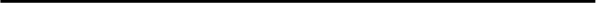 Name (Print):  	Job Title (Print):  	Membership Number: (if known)  	I the undersigned give consent for my details being released to Thames Water customers and appearing on Thames Water’s & WaterSafe Website where they will accessible to the general public. Please tick acceptance. Signature: 	Date:  	Name (Print):  	Job Title (Print):  	Membership Number: (if known)  	I the undersigned give consent for my details being released to Thames Water customers and appearing on Thames Water’s & WaterSafe Website where they will accessible to the general public. Please tick acceptance.Signature: 	Date:  	*Please copy this page if you need space for more than four additional employees.I the undersigned give consent to my Company’s details (and the above signed employees) being displayed on Thames Water’s & WaterSafe Website where they will accessible by the general public.Please tick acceptance.I agree that any work that is obtained through both the Thames Water & WaterSafe will be carried out by an approved member of Thames Water's scheme or WaterSafe scheme. Please tick acceptance.I understand that Thames Water can remove my company or individual members of my company while investigating any complaint, audit failure or if insurance has expired. Please tick acceptance.I confirm that the company has received a copy of the Thames Water Approved Plumber's Terms and Condition and hereby agrees to be bound by the same and it will ensure, so far as possible, that our employees who are members of the Scheme comply with the said Terms and Conditions. For the avoidance of doubt we hereby agree to clause 12 and to be bound by the same in the event that an employee's membership of the scheme is terminated by you.Please tick acceptance.I declare the above information to be true and undertake upon acceptance to comply fully with the terms & conditions.Name:  	Position in Company  	Authorisation Signature: 	Date:  	Please return completed forms to:Thames Water Utilities Ltd, Approved Plumber Scheme, PO Box 286,Swindon, SN38 2RAE-mail: approved.plumbers@thameswater.co.uk Website: www.thameswater.co.uk *Name of Company:*Name of Company:*Address of Company:*Address of Company:Owner / Senior Manager of Company: (Please delete as applicable)Owner / Senior Manager of Company: (Please delete as applicable)Name of Parent Company: (If applicable)Name of Parent Company: (If applicable)Any other Company Names which you trade under: (If applicable)Any other Company Names which you trade under: (If applicable)*Company Daytime Phone Number:Is this a recorded message and greeting or answered in person?*Out of Hours Phone Number:Is this a recorded message and greeting or answered in person?*Out of Hours Phone Number:Is this a recorded message and greeting or answered in person?If your phones are answered by a third party switchboard.Please specify who and whether they state your company name on answering.If your phones are answered by a third party switchboard.Please specify who and whether they state your company name on answering.*Company E-mail:*Company Website:*Normal Working Hours:*Out of Hours Working Hours:  Do you offer a 24hr serviceYes / No (Delete as appropriate)  *Normal Working Days (i.e. Monday to Friday)WaterSafe Website *Types of work your Company carries out:(Please tick below)Emergency (out-of-hours): HouseholdCommercial:Leak detection: Moiling:Underground pipework Pipe freezing: Sanitation:Key and notes:Emergency (out-of-hours): You provide cover outside of your normal core hours.Household: You are willing to take on work in residential properties.Commercial: You are willing to take on work in commercial properties; these job requests may require you to provide method statements before undertaking this work.Leak detection: You are willing to take work on that involves leak detection on the customer’s side of the boundary.Moiling: You are willing to take work on and provide a solution that involves not digging up the entire customer’s land with minimum disruption.Underground pipework: You are willing to take work on that involves work from the boundary to first inside stop valve. Note you may have to contact Thames Water should the customer require this to be connected to the outside stop tap in the public highway.Pipe freezing: You are willing to take work on where the control valves may not be working so the pipe work may be required to be frozen so a new one can be installed.Sanitation: You are willing to take work on that involves foul or wastewater drainage either internally or externally.